景文科技大學學生團體保險棄保切結書本校為保障學生避免因疾病或意外使家庭經濟或生命之損失，辦理學生團體保險。參加學生團體保險期間，舉凡意外(門診、急診、住院)或疾病(住院)，均能申請理賠。希望每位同學皆能參加此保險，若因個人因素考量不參加保險者，請務必將此切結書繳回健康中心。注意事項：休學、延休同學參加或放棄學生團體保險，可選擇1學期 或 1學年。選擇參加保險者，請至健康中心列印繳費單。110、111學年度保費為一學期609元整。本棄保切結書請同學務必親自填寫，若無法親自完成。請他人代辦休學手續者，可先至學務處衛保組網站下載棄保切結書、委託書並填寫完整。(代辦人若為家長可免交委託書)。本切結書完成後，本組將郵寄告知父母(法定代理人)或配偶。                                         學生事務處衛生保健組敬啟 □放棄學生團體保險 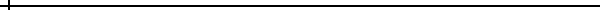 學制:□日間部  □進修學制 學生:                班級:                學號:               休學期限:□      學年度，第    學期            □      學年度，第    學期本人確實瞭解本保險，茲因個人因素考量不參加學生團體保險，不繳交保費並放棄政府補助保費之權利，任何保險責任概與貴校無涉，自行負責一切後果。此致   景文科技大學立據人:              關係:          連絡電話:               法定代理人：             關係：        連絡電話:               (20歲免填)中華民國            年             月              日